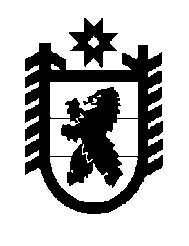 Российская Федерация Республика Карелия    РАСПОРЯЖЕНИЕГЛАВЫ РЕСПУБЛИКИ КАРЕЛИЯВнести в состав Координационного совета при Главе Республики Карелия по противодействию коррупции и криминализации экономики  (далее – Координационный совет), утвержденный распоряжением Главы Республики Карелия от 29 мая 2008 года № 390-р (Собрание законодательства Республики Карелия, 2008, № 5, ст.621; № 9, ст.1087;         № 11, ст.1367; № 12, ст.1544; 2009, № 4, ст.360; № 8, ст.882; 2010, № 2, ст.104; № 8, ст.988; № 9, ст.1130; 2011, № 3, ст.297; № 9, ст.1429) с изменениями, внесенными распоряжениями Главы Республики Карелия от 27 ноября          2009 года № 844-р, от 22 июня 2010 года № 457-р, следующие изменения:1) включить в состав Координационного совета следующих лиц:Васько Д.В. – исполняющий обязанности руководителя Следственного управления Следственного комитета Российской Федерации по Республике Карелия (по согласованию);Дроздов В.В. – Председатель Государственного комитета Республики Карелия по жилищно-коммунальному хозяйству и энергетике;Ендза М.Ю. – исполняющий обязанности руководителя Управления Федеральной антимонопольной службы по Республике Карелия (по согласованию);Семенов В.Н. – Председатель Законодательного Собрания Республики Карелия (по согласованию);Сеничев А.А. – президент Карельской региональной общественной организации «Лига предпринимателей Республики Карелия» (по согласованию);2) указать новую должность Казакова Р.А. – начальник управления Администрации Главы Республики Карелия, ответственный секретарь Координационного совета;3) исключить из состава Координационного совета Зайкова Н.Н., Клемешова П.А., Переплеснина А.Б., Петрова М.А., Тельнова О.В.            Глава Республики  Карелия                                                                    А.В. Нелидовг. Петрозаводск27 апреля 2012 года № 115-р 